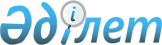 Об утверждении Соглашения о координации работ в области лицензирования образовательной деятельности, аттестации и аккредитации образовательных учреждений государств-участников Содружества Независимых ГосударствПостановление Правительства Республики Казахстан от 31 июля 2003 года N 766



      Правительство Республики Казахстан постановляет:




      1. Утвердить Соглашение о координации работ в области лицензирования образовательной деятельности, аттестации и аккредитации образовательных учреждений государств-участников Содружества Независимых Государств, совершенное в городе Москве 29 ноября 2001 года.




      2. Настоящее постановление вступает в силу со дня подписания.

      

Премьер-Министр




      Республики Казахстан





 


Соглашение




*






о координации работ в области лицензирования образовательной






деятельности, аттестации и аккредитации образовательных






учреждений государств-участников 






Содружества Независимых Государств





*(Вступило в силу 12 февраля 2004 года -






Бюллетень международных договоров Республики Казахстан,






2004 г., N 8, ст. 49)





Подписали: Республика Армения, Республика Беларусь, Республика Казахстан, Кыргызская Республика, Республика Молдова, Российская Федерация, Республика Таджикистан.





Сдали уведомления:





Республика Беларусь         -     депонировано 15 апреля 2002 года;






Российская Федерация        -     депонировано 15 мая 2002 года;






Кыргызская Республика       -     депонировано 27 мая 2002 года;






Республика Молдова          -     депонировано 27 мая 2003 года






                                  (с оговоркой);






Республика Таджикистан      -     депонировано 9 января 2004 года;






Республика Казахстан        -     депонировано 12 февраля 2004 года.






 






 






Соглашение вступило в силу 27 мая 2002 года





вступило в силу для государств:





Республика Беларусь         -     27 мая 2002 года; 






Российская Федерация        -     27 мая 2002 года;






Кыргызская Республика       -     27 мая 2002 года;






Республика Молдова          -     27 мая 2003 года;






Республика Таджикистан      -     9 января 2004 года;





Республика Казахстан        -     12 февраля 2004 года.


      Правительства государств - участников настоящего Соглашения, далее - Стороны,



      руководствуясь положениями 
 Соглашения 
 о сотрудничестве в области образования от 15 мая 1992 года и 
 Соглашения 
 о сотрудничестве по формированию единого (общего) образовательного пространства Содружества Независимых Государств от 17 января 1997 года,



      учитывая тесные связи в области образования, существующие между государствами-участниками Содружества Независимых Государств,



      сознавая необходимость взаимодействия Сторон в выработке единых подходов для обеспечения качества образования и создании межгосударственной системы обеспечения качества образования,



      согласились о нижеследующем:




 


Статья 1



      Стороны предпринимают меры для установления единых требований к обеспечению качества образования и придерживаются согласованных принципов в области лицензирования образовательной деятельности, аттестации и аккредитации образовательных учреждений.




 


Статья 2



      Стороны в целях установления единых требований к обеспечению качества образования: предпринимают меры к сближению национальных законодательных и иных нормативных актов в области лицензирования образовательной деятельности, аттестации и аккредитации образовательных учреждений;



      формируют необходимую нормативную правовую базу по вопросам взаимодействия в области лицензирования образовательной деятельности, аттестации и аккредитации образовательных учреждений государств Сторон.




 


Статья 3



      Стороны взаимодействуют при разработке требований к образовательным учреждениям по обеспечению качества образования, проведению лицензирования образовательной деятельности, аттестации и аккредитации образовательных учреждений, а также при создании банка данных аккредитованных (аттестованных - для государств, законодательством которых не предусмотрено проведение процедур аккредитации) образовательных учреждений.




 


Статья 4



      Стороны в соответствии с национальным законодательством:



      обеспечивают взаимный доступ к нормативной правовой базе и методической документации о лицензировании образовательной деятельности, аттестации и аккредитации образовательных учреждений;



      определяют механизм реализации совместных проектов в области лицензирования образовательной деятельности, аттестации и аккредитации образовательных учреждений;



      содействуют проведению совместной аттестации и аккредитации образовательных учреждений государств Сторон.




 


Статья 5



      Координацию работ по реализации настоящего Соглашения осуществляет Совет по сотрудничеству в области образования государств-участников Содружества Независимых Государств.




 


Статья 6



      Ответственными за выполнение положений настоящего Соглашения являются центральные органы управления образованием государств Сторон.




 


Статья 7



      Настоящее Соглашение не затрагивает прав и обязательств Сторон, вытекающих из других международных договоров, участниками которых являются государства Сторон.




 


Статья 8



      Спорные вопросы, связанные с применением и толкованием настоящего Соглашения, разрешаются путем консультаций и переговоров заинтересованных Сторон.




 


Статья 9



      Настоящее Соглашение открыто для присоединения к нему других государств, признающих его положения, путем передачи депозитарию документов о таком присоединении.




 


Статья 10



      Настоящее Соглашение вступает в силу с даты получения депозитарием третьего уведомления, выполнении Сторонами внутригосударственных процедур, необходимых для его вступления в силу. Для Сторон, выполнивших внутригосударственные процедуры позднее, оно вступает в силу с даты сдачи соответствующих документов депозитарию.




 


Статья 11



      В настоящее Соглашение могут вноситься изменения и дополнения, которые оформляются Протоколом, являющимся неотъемлемой частью Соглашения и вступающим в силу в соответствии с порядком, установленным статьей 10 настоящего Соглашения.




 


Статья 12



      Настоящее Соглашение действует в течение пяти лет с даты его вступления в силу и будет автоматически продлеваться на последующие пятилетние периоды, если Стороны не примут иного решения.




 


Статья 13



      Любая Сторона может выйти из настоящего Соглашения, направив письменное уведомление об этом депозитарию не позднее, чем за 6 месяцев до выхода.

      Совершено в городе Москве 29 ноября 2001 года в одном подлинном экземпляре на русском языке. Подлинный экземпляр хранится в Исполнительном комитете Содружества Независимых Государств, который направит каждому государству, подписавшему настоящее Соглашение, его заверенную копию.


За Правительство                     За Правительство




Азербайджанской Республики           Республики Молдова



За Правительство                     За Правительство




Республики Армения                   Российской Федерации



За Правительство                     За Правительство




Республики Беларусь                  Республики Таджикистан



За Правительство                     За Правительство




Грузии                               Туркменистана



За Правительство                     За Правительство




Республики Казахстан                 Республики Узбекистан



За Правительство                     За Правительство




Кыргызской Республики                Украины


					© 2012. РГП на ПХВ «Институт законодательства и правовой информации Республики Казахстан» Министерства юстиции Республики Казахстан
				